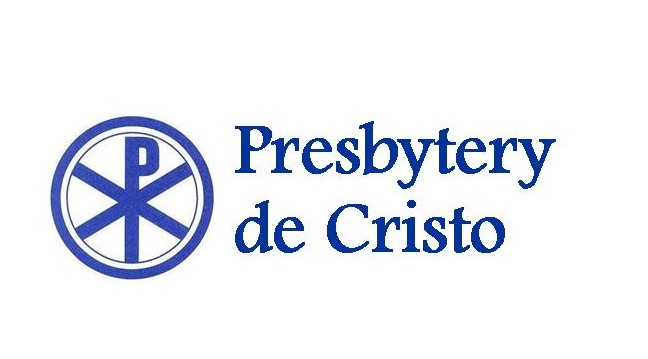 Serving Christ, Serving Congregations, Caring for “the least of these”October 2021To:      Sessions, Mission Committees, Finance Committees and the Teaching Elders with whom they serveFrom: Mission CommitteeGreetings in the name of the Lord Jesus!  It is our prayer and hope that your congregation is growing in relationship with the 8 Mission Partners supported by Presbytery de Cristo.:  Companeros en Mision, Frontera de Cristo, Korean Presbyterian Church, Middle Eastern Presbyterian Fellowship, Montlure Presbyterian Camp, Papago United Presbyterian Church, Presbyterian Campus Ministry, and Tucson Borderlands Young Adult Volunteers.  You have all been generous in the past and for this the Mission Committee and our 8 mission partners thank you. Las Noticias, the weekly e-newsletter of Presbytery de Cristo, is the prime communication tool that connects our congregations in mission throughout the Presbytery.  Our Mission partners highlight their ministries, make prayer requests, post pictures, extend invitations to visit, promote their special events, and describe their needs.   Please make sure that your Session and Mission Committee are all subscribed to Las Noticias by contacting Sue Houser at the Presbytery office (pbyoffice@gmail.com) or via www.azpresbyteries.org.It’s Now Time to Pray, Pledge and Give!  We invite you and your Session to prayerfully consider how you will support these missions, who are our partners, our brothers and sisters in Jesus, and who serve God on behalf of all of us. The PCUSA is a connectional church and the enclosed mission pledge form is a way to give tangible expression to our covenantal connections in Christ Jesus!   Please mail or email the pledge form on the next page to the Presbytery office by December 1, 2021.   You will note that only your Presbytery pledge is needed on this year’s form.Mail to: Presbytery de Cristo                                   Email to: pbyoffice@gmail.com4141 E. Thomas RoadPhoenix, AZ 85742 Church Treasurers should send Synod and PC(USA) General Assembly Mission pledge monies directly to those offices:Synod of the Southwest                          		Presbyterian Church USA5901 W. Wyoming NE                              	             	P.O. Box 643700Albuquerque, NM  87109                                 	Pittsburgh, PA   15264-3700MC Committee members: Ruth Van Otten, Moderator; the Rev. Brad Munroe, Presbytery Pastor; Bonnie Thompson, Secretary; Robb Victor, Treena Parvel, Billie Holbrook, the Rev. Sungmin Song, CRE Larry Biehl, CRE Josefina Ahumada; John Deering, and the Rev. John Cheek.2022 MISSION GIVING PLEDGEOur Church’s Support for our Shared MissionCHURCH _____________________________________________________ PIN NO.__________ADDRESS ______________________________________________________________________CITY __________________________________________  STATE _____   ZIP _______________PHONE ___________________________     EMAIL ____________________________________Mission committee chairperson and contact information:________________________________________________________________________________  We pledge to support Presbytery de Cristo’s mission partners in 2021.            Presbytery de Cristo Mission Pledge                                                           $_____________(Administered by PDC Mission Committee)Please send completed form by December 1, 2021 to:Presbytery de CristoATTN: Mission Committee, Ruth Van Otten, Moderator4141 E. Thomas Rd.Phoenix, AZ   85018Tel:  602-468-3820Fax: 602-468-3824You may also email this form to:  pbyoffice@gmail.comSignature (Pastor or Clerk of Session) ___________________________________________Date ____